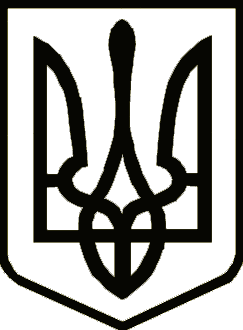 УкраїнаНОВОЗАВОДСЬКА   РАЙОННА  У  М. ЧЕРНІГОВІ  РАДАВИКОНАВЧИЙ КОМІТЕТРІШЕННЯ10 серпня      2020 року                  м. Чернігів                                           № 162Розглянувши пропозиції служби у справах дітей районної у місті ради, керуючись ст.ст. 177, 190 Сімейного кодексу України, ст.ст. 32, 67, 71, 358, 364, 367 Цивільного кодексу України, ст. 12 Закону України “Про основи соціального захисту бездомних осіб і безпритульних дітей”, ст.ст. 17, 18 Закону України “Про охорону дитинства”, ст.ст. 34, 40, 41 Закону України “Про місцеве самоврядування в Україні”, виконавчий комітет районної у місті ради вирішив:1.Дозволити … подарувати по … частині … квартири № …і, своїй дочці, …, та своєму зятю, ...                 У зазначеній квартирі зареєстровані та проживають малолітні діти:  …, ...Мати та батько дітей будуть власником зазначеної квартири.Житлові права дітей порушені не будуть.2. Дозволити … подарувати … частини квартири  № …, своїй дочці, ... …, …, … належить … частини квартири загальною площею …, що складається з кімнати …, підсобних приміщень, які знаходяться у спільному користуванні.                  У зазначеній квартирі право власності має неповнолітня …Сестра дитини буде власником … частин зазначеної квартири.Житлові права дитини порушені не будуть.3.1. Дозволити …, … подарувати по … частині … квартири № …, своєму сину та брату, ...                 У зазначеній квартирі зареєстровані та проживають малолітні діти: …, ...Батько малолітньої … буде власником зазначеної квартири.Житлові права дітей порушені не будуть.3.2.Пункт … рішення виконавчого комітету Новозаводської районної у 
м. Чернігові ради від … “Про пропозиції служби у справах дітей районної у місті ради”, вважати таким, що втратив чинність.4.Дозволити … , …, неповнолітньому …, який діє за згодою своїх батьків, продати … квартиру № …, … частина якої належить неповнолітньому …, з одночасною купівлею на ім’я дитини … частини житлового будинку з надвірними господарськими будівлями і спорудами № …Житлові та майнові права неповнолітнього ... порушені не будуть.Договір купівлі-продажу дозволити підписати неповнолітньому ... за згодою батьків.У квартирі була зареєстрована неповнолітня …, яка на даний час зареєстрована і проживає разом з матір’ю, ..., у …Житлові права неповнолітньої ... порушені не будуть.5. …, …, недієздатному …, від імені та в інтересах якого діє опікун … (рішення Новозаводського районного суду м. Чернігова від …, справа № …), укласти договір про поділ нерухомого майна стосовно житлового будинку з господарськими будівлями № … відповідно до висновку щодо технічної можливості поділу об’єкта нерухомого майна за адресою: … від …, виданого …, за яким житловий будинок з господарськими будівлями та спорудами може бути поділено на самостійні об’єкти нерухомого майна наступним чином: … – ……, недієздатний … – …Згідно з пунктами … та … рішення виконавчого комітету Чернігівської міської ради від … “Про погодження присвоєння адрес об’єктам будівництва та об’єктам нерухомого майна” погоджено присвоєння адрес:- власній … частині житлового будинку, загальною площею … … розташованій на власній земельній ділянці (кадастровий номер …), загальною площею … на … (скорочена адреса – …);- власній … частині житлового будинку, загальною площею … … та недієздатного …, розташованій на власній земельній ділянці (кадастровий номер …), загальною площею … на … (скорочена адреса – …).У житловому будинку № … зареєстровані та проживають: малолітня дитина, …, недієздатний ...У результаті поділу житлового будинку житлові та майнові права малолітньої … та недієздатного … порушені не будуть.Договір про поділ житлового будинку від імені недієздатного ... дозволити підписати його опікуну, ...6. Дозволити … отримати на своє ім’я свідоцтво про право власності на … частку у спільному майні подружжя, яке видається у разі смерті одного з подружжя.Спільним майном подружжя є:- земельна ділянка площею …, кадастровий номер …, яка розташована в …; - земельна ділянка площею …, кадастровий номер …, яка розташована в ...Спадкоємцем майна, після померлого батька, є неповнолітня дочка                            ... Майнові права дитини порушені не будуть.7. Дозволити …, … укласти договір про припинення права на аліменти для неповнолітньої дитини …,  у зв’язку з передачею права власності на нерухоме майно, а саме однокімнатної квартири, згідно з яким мати дитини, ... відмовляється від права на аліменти на утримання дитини …, а батько дитини, ..., передає у власність неповнолітній ... … квартиру № …Договір про припинення права на аліменти для дитини, у зв’язку з передачею права власності на нерухоме майно, дозволити підписати неповнолітній ... за згодою матері.Голова районної у місті ради                                   Т. КУЗНЕЦОВА-МОЛОДЧАЯЗаступник   голови   районноїу місті ради з питань діяльності виконавчих органів   ради-керуючий справами виконкому                С.ЛИЧАК